HOLLY HIGH SCHOOL
GIRLS VARSITY LACROSSEHolly High School Girls Varsity Lacrosse falls to Swartz Creek High School 10-6Thursday, May 9, 2019
6:00 PM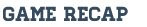 The Red Hawks had a tough loss after playing the Dragons tough for the majority of the game. The Red Hawks were able to get on the scoreboard first with McKenna Davis finding the back of the net. McKenna Davis followed up with three more goals having an impressive offensive game. Abby Rakowski and Mackenzie Valerio each added a goal. Defensive held Swartz Creek to six less goals this contest versus previous contest. Abageal Campbell, Chloe Soles, Jaylin Dzendzel, Isabel Varela, Kadyn Rose, Jenelle Fitzgibbon, and Kristen Starks played great defense and showed huge improvements in slowing down Swartz Creek offense.